Lis le texte et trouve l’équivalent en français des mots ou groupes de mots suivants.Réponds aux questions suivantes en anglais. Where does Fabien normally go on holiday? How? With whom?Where does he usually stay and how long for?Why does he like the countryside?What is the weather like there?What does he do when it is sunny? What does he do when it rains?What three other activities does he like doing and why?What does his dad like doing and why?What does Fabien dislike doing and why?What does Fabien’s mum hate and why?Where is Fabien going next year? With whom and how long for?What is he going to do over there (two activities)? How does he feel about it?What are the two questions that Fabien asks at the end?Utilise la lettre de Fabien comme modèle et écris une lettre. Décris ce que tu fais normalement pendant tes vacances, inclus le plus grand nombre de détails possibles.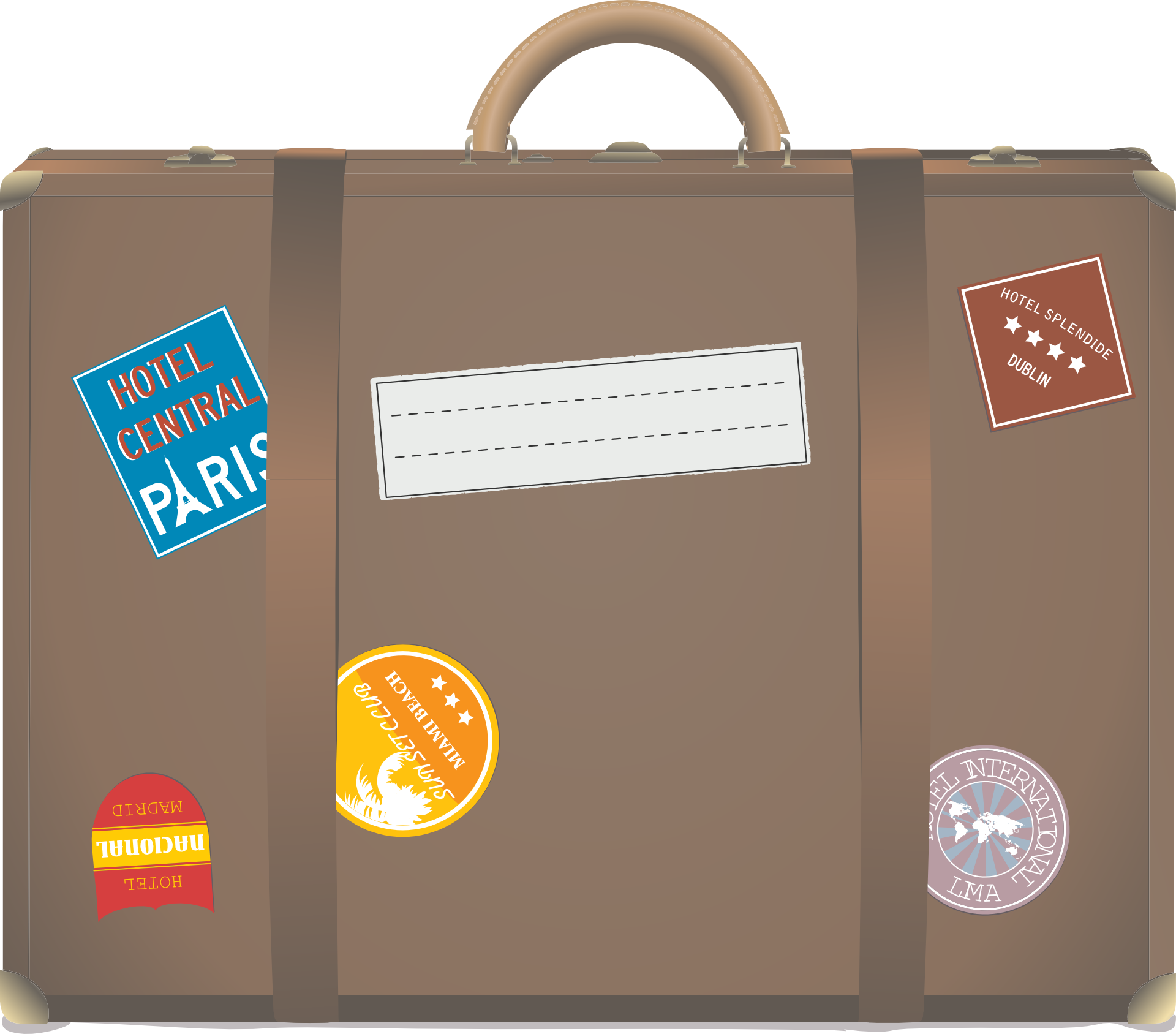 Chère Stéphanie,Normalement, je vais en vacances en Normandie en bateau et en voiture avec mes parents. Nous logeons dans un hôtel avec une piscine pendant trois semaines. J’aime aller à la campagne parce qu’on peut faire des randonnées. Souvent, il fait du soleil et il fait chaud. Je nage, je fais de la planche à voile et je visite des monuments avec mes parents. Quand il pleut ou quand il fait froid, nous regardons la télévision ou nous écoutons de la musique. J’adore faire de la planche à voile parce que c’est amusant. J’aime aussi faire du vélo et jouer au tennis. Mon père préfère aller à la pêche parce que c’est calme. Je n’aime pas faire de l’escalade parce que j’ai peur du vide et que c’est trop dangereux. Ma mère déteste l’équitation parce qu’elle a peur des chevaux!L’année prochaine, pour les vacances, je vais aller en Allemagne avec ma sœur et mes copains pour deux semaines. Je vais faire un stage d’informatique et peut-être un stage d’équitation. C’est génial!Et toi, que fais-tu normalement pendant tes vacances? Que vas-tu faire l’année prochaine?			bisous,			Fabiennormally 	we listen 	on holiday 	it is fun 	by car 	 also 	we stay 	to go fishing 	because 	I am scared 	countryside 	I am going to go 	often 	maybe 	with 	next year 	when 	 